CISCO ANYCONNECT VPN Quick StartCisco Virtual Private Network (VPN) is the new way to connect your American Capital laptop to the network when you are out of the office. It is very easy to use! 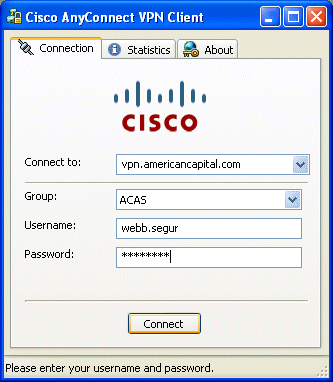 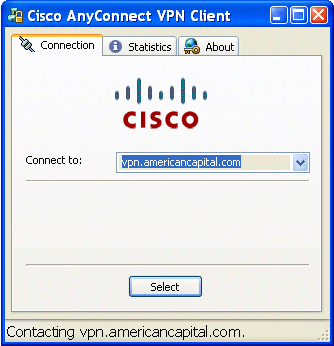 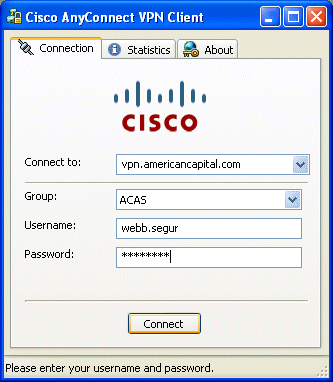 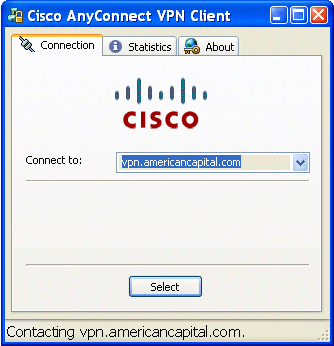 Launch Cisco VPNClick StartAll ProgramsCiscoCisco AnyConnect VPN Client Cisco AnyConnect VPN ClientIf prompted, click ‘Select’The Select button may only appear briefly, and change automatically to the Connect button below.Enter your password, click ‘Connect’1. The connection dialog box is displayed. 2. Type the password you use when you start 
     your computer.3. Click the Connect button.The connection dialog box disappears.a connection icon is displayedAn icon appears in the notification area in the system tray. The lock icon indicates you are connected 
to the network.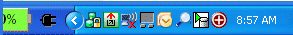 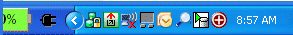 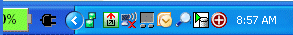 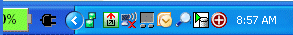 If you observe the Cisco icon has no lock, 
it means you have lost connection to the 
network. Just double-click the icon and reconnect. Disconnect when done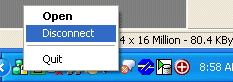 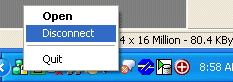 Right-click the icon in the notification area 
and choose Disconnect. Create a desktop shortcutAdding a Cisco VPN shortcut to your Desktop will save you time connecting to the VPN.  1. Click Start.  2. Walk your mouse to All ProgramsCisco Cisco AnyConnect VPN Client 
    Cisco AnyConnect VPN Client.  3. Right-click Cisco AnyConnect VPN Client and choose Send toDesktop (create shortcut).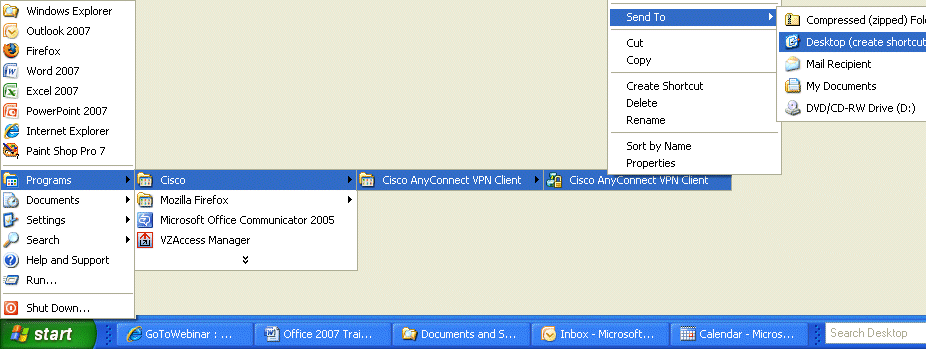 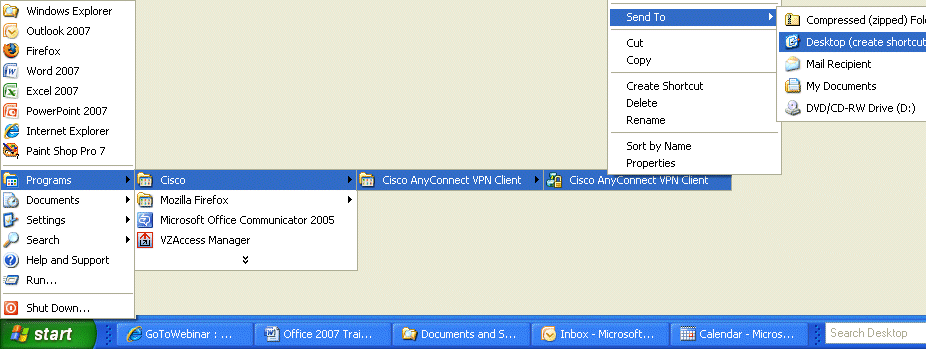 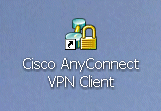   4. The shortcut is created.     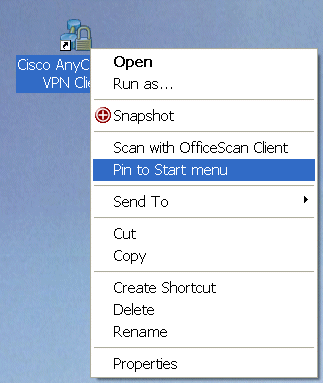 If you like to keep a tidy desktop, add the shortcut to your Start menu instead:  1. Right-click the shortcut.                                           2. Select ‘Pin to Start menu’.      The shortcut is added to your Start menu.  3. Delete the shortcut from your desktop.